Nazwa formy edukacyjnej: Ogród edukacyjny - nowe możliwości rozwoju gospodarstwa wiejskiegoRodzaj formy edukacyjnej: szkolenie e-learningoweTermin realizacji: 03.02 – 28.02.2022 r. Miejsce realizacji: platforma e-learningowa CDR www.cdrkursy.plTerminarz3.02.2022r.                       Początek rekrutacji21.02.2022r.                     Zakończenie rekrutacji3.02.2022r.                       Udostępnienie modułów na platformie e-learningowej3.02-28.02.2022 r.	Udział w szkoleniu online, zapoznanie z treścią modułów28.02.2022r.                     Zakończenie szkolenia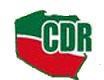 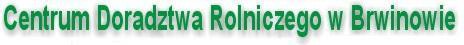 HARMONOGRAM ZAJĘĆHARMONOGRAM ZAJĘĆLp.ModułyMinimalny czas poświęcony na moduły(godziny)1.Wprowadzenie0,52.Ogrody z działalnością edukacyjną on-line13.Ogrody  z działalnością edukacyjną stacjonarną1,54. Ogrody permakulturowe 
z warsztatami0,55. Ogrody edukacyjne1,56.Podstawy projektowania ogrodów1,07.Modelowy ogród edukacyjny „Ogród na Wzgórzu”0,5Test zaliczeniowyTest zaliczeniowy0,5RazemRazem7